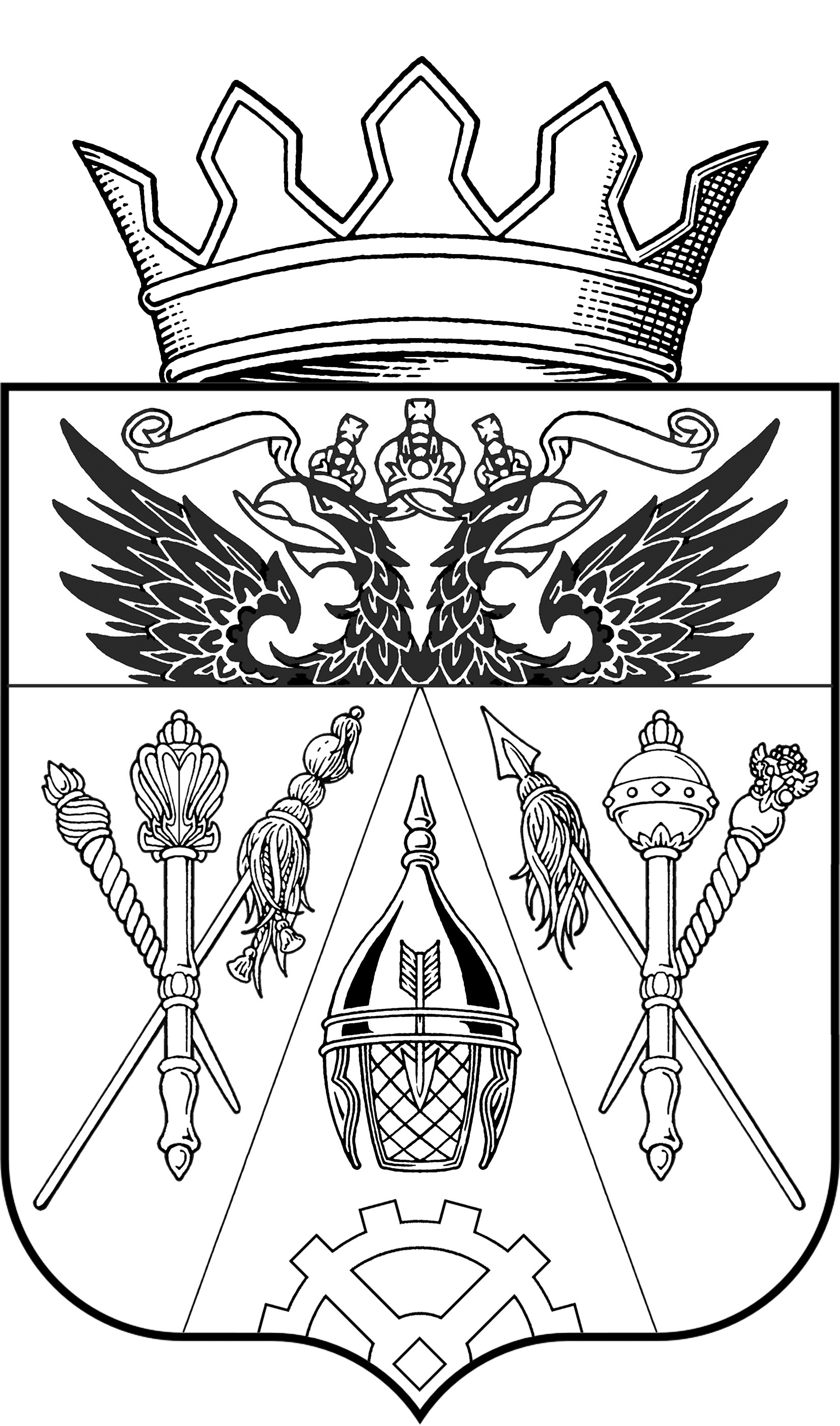 АДМИНИСТРАЦИЯ ВЕРХНЕПОДПОЛЬНЕНСКОГО                                         СЕЛЬСКОГО ПОСЕЛЕНИЯПОСТАНОВЛЕНИЕ09.06.2016                                               № 108                          х. ВерхнеподпольныйО признании утратившими силу некоторых правовых актов  Администрации Верхнеподпольненского сельского поселения       В соответствии с Жилищным кодексом Российской Федерации, Федеральным законом от 06.10.2003г. №131-ФЗ «Об общих принципах организации местного самоуправления в Российской Федерации»ПОСТАНОВЛЯЮ:       1. Руководствуясь п.1.1 ст.20 Жилищного кодекса Российской Федерации, в связи с отсутствием на территории Верхнеподпольненского сельского поселения муниципального жилищного фонда, признать утратившими силу следующие правовые акты Администрации Верхнеподпольненского сельского поселения:- Постановление Администрации Верхнеподпольненского сельского поселения от 01.02.2013г. № 16 «Об утверждении порядка организации и осуществления муниципального жилищного контроля на территории Верхнеподпольненского сельского поселения»;- Постановление Администрации Верхнеподпольненского сельского поселения от 02.12.2015г. № 168 «О внесении изменений в Постановление Администрации Верхнеподпольненского сельского поселения от 01.02.2013г. № 16»;- Постановление Администрации Верхнеподпольненского сельского поселения от 05.11.2013г. № 132 «Об административном регламенте осуществления муниципального жилищного контроля на территории Верхнеподпольненского сельского поселения»;- Постановление Администрации Верхнеподпольненского сельского поселения от 26.05.2014г. № 46 «О внесении изменений в Постановление Администрации Верхнеподпольненского сельского поселения от 05.11.2013г. № 132»;    2. Разместить настоящее Постановление на официальном сайте Верхнеподпольненского сельского поселения.     3. Контроль исполнения данного Постановления возложить на зам. Главы Администрации Верхнеподпольненского сельского поселения –     И.С. Дашкову.Глава Верхнеподпольненского сельского поселения                                                                                     Т.Н. Терских